JEDILNIK MAJ 2024Ponedeljek 06.05.2024Torek 07.05.2024Sreda 08.05.2024Četrtek 09.05.2024Petek 10.05.2024Ponedeljek 13.05.2024Torek 14.05.2024Sreda 15.05.2024Četrtek 16.05.2024Petek 17.05.2024Ponedeljek 20.05.2024Torek 21.05.2024Sreda 22.05.2024Četrtek 23.05.2024Petek 24.05.2024Ponedeljek 27.05.2024Torek 28.05.2024Sreda 29.05.2024Četrtek 30.05.2024Petek 31.05.2024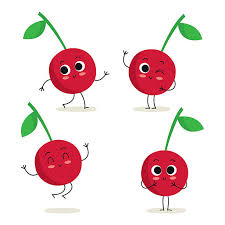 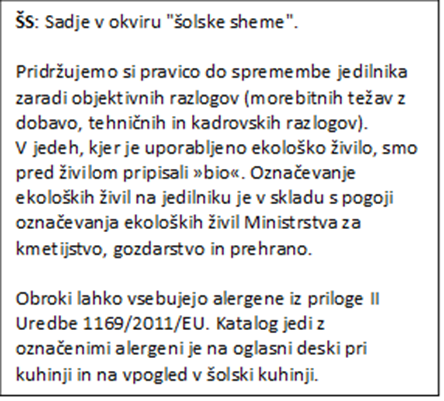 ZajtrkKruh s semeni, maslo, domača marmelada, bela kavaDop. malicaBio pirin zdrob, kakavovo posip z lešniki, bananaKosiloRižota 3 žita s šparglji in telečjim mesom, pesaPop. malicaLino keksi, grozdjeZajtrkUmešana jajčka, bio koruzna blazinica, čajDop. malicaHot dog, ajvar, sok z vodoKosiloPiščančji paprikaš, pire krompir, zelena solataPop. malicaDomač sadni grški jogurtZajtrkMlečni riž, kakavov posip z lešnikiDop. malicaBio sadni kefir, fit kraljeva štručka, ŠS jagodeKosiloPasulj, kruh, kuštravčkiPop. malicaGrisini, suho sadje, sok z vodoZajtrkOvsen kruh, pašteta, sveže kumarice, limonadaDop. malicaBio mleko, granola, ¼ pomarančeKosiloPuranja rulada v omaki, kruhovi cmoki, mešana solataPop. malicaCrispy kruhki, topljen sirček, korenčkove palčkeZajtrkBio koruzni kruh, sirni namaz, alfa alfa alčkiDop. malicaBurek, jogurt, sok z vodoKosiloFile repaka, slan krompir, zelje v solatiPop. malicaBio buhtelj, smoothieZajtrkOvsena kaša z jabolkom in orehiDop. malicaKruh s semeni, Liptovski namaz, korenček, limonadaKosiloKorenčkova juha, piščančje krače, zeljne krpicePop. malicaFit štručka, čokoladno mlekoZajtrkCarski praženec, hruškova čežana, bela kavaDop. malicaBio ovseni kruh, bio maslo, domača marmelada, sok z vodoKosiloTelečja obara z zdrobovimi žličniki, kruh, ajdovi štruklji z orehi Pop. malicaSuho sadje, bio navadni jogurtZajtrkSadni zajtrkDop. malicaPirina žemlja, sir, solata, ŠS melonaKosiloZdrobova juha, makaronovo meso, mešana solataPop. malicaAnanas, melona, bigaZajtrkDomač čokolinoDop. malicaSirova štručka, jagode, vaniljevo mlekoKosiloPiščančja rižota s šparglji, mešana solataPop. malicaBio koruzni kruh, domača marmeladaZajtrkBio makova štručka, kisla smetna, čajDop. malicaMarmeladen rogljič, bio mleko, hruškaKosiloSirovi tortelini v paradižnikovi omaki z zelenjavo, pesaPop. malicaBio hrski s semeni, bananaZajtrkKruh s smemeni, salama, sir, sveža paprikaDop. malicaMlečni riž, kakavov posip z lešniki, ½ bananeKosiloŠpargljeva juha, piščanec v smetanovi omaki s kurkumo, svaljki, solataPop. malicaAjdov rogljič z orehi, domači sokZajtrkHrenovka, črni kruh, ajvar, limonadaDop. malicaMlečni kifeljc, sadna skuta, jabolkoKosiloGolaž, polenta, motovilec s paradižnikomPop. malicaGrisini, ananasZajtrkKoruzni kosmiči, sadni jogurt, čajDop. malicaBio sirova štručka, posebna salama, limonada, ŠS češnjev paradižnikKosiloPleskavica, pire krompir, paradižnikova solataPop. malicaSlanik, bio sadni kefirZajtrkBio ržen kruh, zelenjavni namaz, korenčekDop. malicaMesni burek, sok z vodo, ¼ pomarančeKosiloZelenjavna enolončnica, kruh, palačinke z orehiPop. malicaSadna malicaZajtrkPirin zdrob, mandljev posip, brusniceDop. malicaBio koruzni kruh, tunin namaz, kumare, sok z vodoKosiloPolenovka, krompir z blitvo, zelena solata s čičerikoPop. malicaBio čokoladni muffin, mlekoZajtrkOvsen kruh, umešana jajčka s šparglji, čajDop. malicaMehki ovseni kosmiči na mleku s kakavom, jagodeKosiloKrompirjeva juha s hrenovko, kruh, jabolčni zavitekPop. malicaDomač sadni grški jogurtZajtrkPolenta z mlekomDop. malicaBio koruzni kruh, mesno-zelenjavni namaz, limonadaKosiloPolnozrnati peresniki v tunini omaki, pesaPop. malicaKruh, maslo, ¼ pomarančeZajtrkSadni jogurt, koruzni kosmičiDop. malicaBio korenčkov kruh, kuhano jajce, paprika, ŠS češnjeKosiloBrokolijeva juha, mesni sir, pečen krompirPop. malicaAjdova žemlja, melonaZajtrkSirova štručka, salama, zelena solata, čajDop. malicaBio pirin kruh, ogrska salama, kislo zeljeKosiloPečenka stefani, pire krompir, zelje v solati s fižolomPop. malicaOreščki in suho sadjeZajtrkProsena kaša s suhimi slivamiDop. malicaMedeno maslo, pisan kruh, bela kava, jabolkoKosiloRičet, kruh, marmorni kolačPop. malicaBio sadni kefir, koruzni vaflji